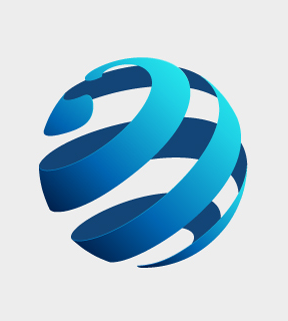 400 Tenafly Road, #626Tenafly, NJ 076709 am welcome and overview by you of the event to follow9:10 to 9:20 introduction and goal setting for everyone9:20 breaking into teams and ice breaker9:30 activity 1- Tarp Flip- goal is team building, communication, appropriate leadership9:45 activity 2- Tarp Fold- goal is working together to follow instructions and innovative thinking10 am activity 3- Building and Balancing the Cube then moving thru it- goal is to share and cooperate, leadership thru vocals not necessarily thru physical skill. Problem-solving, critical thinking10:20 activity 4- Number Flip- more of a cerebral challenge. Requires strategic thinking and appropriate use of team personnel in certain roles. 10:30 BREAK10:45 remix teams10:55 Activity 5- Coin Flip- easier fun activity to refocus from break with new teammates11:10 Activity 6- Pipeline- tough challenge that requires strong team work and shared leadership11:30 Activity 6- Noodle Pass- we bring everyone together to do one large team activity to reconnect the group and do a full team challenge.11:45- review and reflect on the event12 noon- end of eventCost -----  we work with your budget but do have guidelines (we pay our own travel expenses)After every activity we have a debrief few moments to discuss “what happened and why” and what the team could do differently going forward. Keith